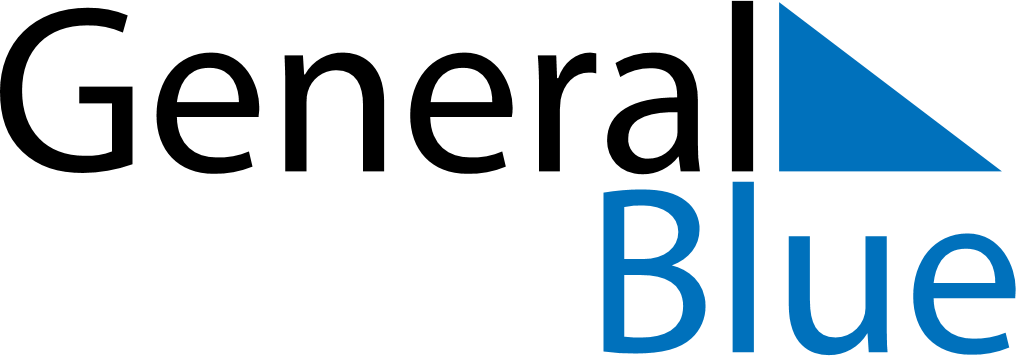 October 2025October 2025October 2025October 2025KenyaKenyaKenyaSundayMondayTuesdayWednesdayThursdayFridayFridaySaturday1233456789101011Moi DayMoi Day12131415161717181920212223242425Mashujaa Day26272829303131